The Nativity of the Holy VirginRUSSIAN ORTHODOX GREEK CATHOLIC CHURCH1220 CRANE STREETMENLO PARK,  CALIFORNIA 94025(650)  326-5622 tserkov.org 24–е Воскресенье После Троицы – Попразднство Введения -- Апп. от 70-и Филимона и Архиппа, и Мц. Равноап. Апфии – Глас 7Тропари и Кондаки после Малого Входа:Тропарь Воскресный Глас 7:Разруши́л еси́ Кресто́м Твои́м сме́рть, / отве́рзл еси́ разбо́йнику ра́й, / мироно́сицам пла́ч преложи́л еси́, / и апо́столом пропове́дати повеле́л еси́, / я́ко воскре́сл еси́, Христе́ Бо́же, / да́руяй ми́рови / ве́лию ми́лость.Тропарь Праздника Глас 4:Днесь благоволения Божия предображение/ и человеков спасения проповедание:/ в храме Божии ясно Дева является/ и Христа всем предвозвещает./ Той и мы велегласно возопиим:/ радуйся, смотрения// Зиждителева исполнение.Тропарь Мучеников Глас 3:Апостоли святии,/ молите милостиваго Бога,/ да прегрешений оставление// подаст душам нашим.Кондак Воскресный Глас 7:Не ктому́ держа́ва сме́ртная / возмо́жет держа́ти челове́ки: / Христо́с бо сни́де, сокруша́я и разоря́я си́лы ея́; / связу́емь быва́ет а́д, / проро́цы согла́сно ра́дуются, / предста́, глаго́люще, Спа́с су́щим в ве́ре: / изыди́те, ве́рнии, в воскресе́ние.Кондак Мучеников Глас 2:Яко звезды всесветлыя, просвещающия концы,/ апостолы Христовы восхвалим,/ Филимона славнаго, и Архиппа священнаго,/ и Онисима, и Марка, и Аполлоса,/ с нимиже и Апфию всемудрую, вопиюще:// молите непрестанно о всех нас.Кондак Праздника Глас 4:Пречистый храм Спасов,/ многоценный чертог и Дева,/ священное сокровище славы Божия,/ днесь вводится в дом Господень, благодать совводящи,/ Яже в Дусе Божественном,/ Юже воспевают Ангели Божии:// Сия есть селение Небесное.Послание к Ефесянам (2:14-22):14Ибо Он есть мир наш, соделавший из обоих одно и разрушивший стоявшую посреди преграду, 15упразднив вражду Плотию Своею, а закон заповедей учением, дабы из двух создать в Себе Самом одного нового человека, устрояя мир, 16и в одном теле примирить обоих с Богом посредством креста, убив вражду на нем. 17И, придя, благовествовал мир вам, дальним и близким, 18потому что через Него и те и другие имеем доступ к Отцу, в одном Духе. 19Итак вы уже не чужие и не пришельцы, но сограждане святым и свои Богу, 20быв утверждены на основании Апостолов и пророков, имея Самого Иисуса Христа краеугольным камнем, 21на котором все здание, слагаясь стройно, возрастает в святый храм в Господе, 22на котором и вы устрояетесь в жилище Божие Духом.Послание к Филимону (1:1-25)(Апостолов от 70-и):1Павел, узник Иисуса Христа, и Тимофей брат, Филимону возлюбленному и сотруднику нашему, 2и Апфии, (сестре) возлюбленной, и Архиппу, сподвижнику нашему, и домашней твоей церкви: 3благодать вам и мир от Бога Отца нашего и Господа Иисуса Христа. 4Благодарю Бога моего, всегда вспоминая о тебе в молитвах моих, 5слыша о твоей любви и вере, которую имеешь к Господу Иисусу и ко всем святым, 6дабы общение веры твоей оказалось деятельным в познании всякого у вас добра во Христе Иисусе. 7Ибо мы имеем великую радость и утешение в любви твоей, потому что тобою, брат, успокоены сердца святых. 8Посему, имея великое во Христе дерзновение приказывать тебе, что должно, 9по любви лучше прошу, не иной кто, как я, Павел старец, а теперь и узник Иисуса Христа; 10прошу тебя о сыне моем Онисиме, которого родил я в узах моих: 11он был некогда негоден для тебя, а теперь годен тебе и мне; я возвращаю его; 12ты же прими его, как мое сердце. 13Я хотел при себе удержать его, дабы он вместо тебя послужил мне в узах за благовествование; 14но без твоего согласия ничего не хотел сделать, чтобы доброе дело твое было не вынужденно, а добровольно. 15Ибо, может быть, он для того на время отлучился, чтобы тебе принять его навсегда, 16не как уже раба, но выше раба, брата возлюбленного, особенно мне, а тем больше тебе, и по плоти и в Господе. 17Итак, если ты имеешь общение со мною, то прими его, как меня. 18Если же он чем обидел тебя, или должен, считай это на мне. 19Я, Павел, написал моею рукою: я заплачу́; не говорю тебе о том, что ты и самим собою мне должен. 20Так, брат, дай мне воспользоваться от тебя в Господе; успокой мое сердце в Господе. 21Надеясь на послушание твое, я написал к тебе, зная, что ты сделаешь и более, нежели говорю. 22А вместе приготовь для меня и помещение; ибо надеюсь, что по молитвам вашим я буду дарован вам. 23Приветствует тебя Епафрас, узник вместе со мною ради Христа Иисуса, 24Марк, Аристарх, Димас, Лука, сотрудники мои. 25Благодать Господа нашего Иисуса Христа со духом вашим. Аминь.Евангелие от Луки (12:16–21):16И сказал им притчу: у одного богатого человека был хороший урожай в поле; 17и он рассуждал сам с собою: что мне делать? некуда мне собрать плодов моих? 18И сказал: вот что сделаю: сломаю житницы мои и построю бо́льшие, и соберу туда весь хлеб мой и всё добро мое, 19и скажу душе моей: душа! много добра лежит у тебя на многие годы: покойся, ешь, пей, веселись. 20Но Бог сказал ему: безумный! в сию ночь душу твою возьмут у тебя; кому же достанется то, что ты заготовил? 21Так бывает с тем, кто собирает сокровища для себя, а не в Бога богатеет.Евангелие от Луки (10:1–15)(Апостолов от 70-и):1После сего избрал Господь и других семьдесят учеников, и послал их по два пред лицем Своим во всякий город и место, куда Сам хотел идти, 2и сказал им: жатвы много, а делателей мало; итак, молите Господина жатвы, чтобы выслал делателей на жатву Свою. 3Идите! Я посылаю вас, как агнцев среди волков. 4Не берите ни мешка, ни сумы́, ни обуви, и никого на дороге не приветствуйте. 5В какой дом войдете, сперва говорите: мир дому сему; 6и если будет там сын мира, то почиет на нём мир ваш, а если нет, то к вам возвратится. 7В доме же том оставайтесь, ешьте и пейте, что у них есть, ибо трудящийся достоин награды за труды свои; не переходите из дома в дом. 8И если придёте в какой город и примут вас, ешьте, что вам предложат, 9и исцеляйте находящихся в нём больных, и говорите им: приблизилось к вам Царствие Божие. 10Если же придете в какой город и не примут вас, то, выйдя на улицу, скажите: 11и прах, прилипший к нам от вашего города, отрясаем вам; однако же знайте, что приблизилось к вам Царствие Божие. 12Сказываю вам, что Содому в день оный будет отраднее, нежели городу тому. 13Горе тебе, Хоразин! горе тебе, Вифсаида! ибо если бы в Тире и Сидоне явлены были силы, явленные в вас, то давно бы они, сидя во вретище и пепле, покаялись; 14но и Тиру и Сидону отраднее будет на суде, нежели вам. 15И ты, Капернаум, до неба вознесшийся, до ада низвергнешься.Слово от Феофана Затворника: Сказав притчу о разбогатевшем, который собирался только есть, пить и веселиться, и за то поражен был смертью, не дожив до предположенных утех, Господь заключил: "Так бывает с тем, кто собирает сокровища для себя, а не в Бога богатеет". "Так", то есть, таковы бывают, или такая участь постигает и тех и других. Богатеющие с богозабвением только и думают о плотских утехах. Желающие избежать этой горькой участи пусть "собирают" не "себе, а богатеют только в Бога". А так как богатство от Бога, то, когда оно течет, и посвящай его Богу, и выйдет святое богатство. Все избытки разделяй с нуждающимся: это будет то же, что данное Богом возвращать Богу. Кто бедному дает, Богу дает. Истощая как будто богатство, таковой истинно богатеет, богатясь добрыми делами, - богатеет ради Бога, в видах угождения Ему, богатеет Богом, привлекая Его благоволение, богатеет от Бога, Который верного вмале поставляет над многими; богатеет в Бога, а не себе, ибо не считает себя хозяином, а только приставником и расходчиком, вся забота которого состоят в том, чтобы удовлетворить всех приходящих к нему с нуждою, а что-либо особенно истратить на себя боится, считая это неправым употреблением вверенного ему достояния.Объявления:Спасибо ВСЕМ помощникам на вчерашний Базар!!!Все приглашены на обед после службы. Понедельник 6 декабря является престольным праздником Храма Свт. Николая в г. Сан Ансельмо (по новому стилью). Праздничная Всенощная начинается в 18:00 в воскресенье. Литургия архиерейского чина будет совершена в понедельник в 9:30.В четверг 9 декабря будет заседание Приходского Совета в 18:00.В субботу 11 декабря будет урок Закона Божьего с 15:00 до 17:00. Всенощное бдение будет отслужена в 17:00. В воскресенье 12 декабря, Литургия будет в 10:00 как обычно. “Вопросы и ответы” будут после обеда. В 18:00 Великая Вечерня будет отслужена в честь Св. Апостола Андрея Первозванного. В понедельник 13 декабря, Литургия будет в 9:00.Помолитесь, пожалуйста, за рабов божиих: Архиепископ ВЕНИАМИН, Протоиерей Антоний, Матушка Иоанна, Нина, Елизавета Матфеевна, Анна (Прокушкина), Михаил (Синкевич), Ираида (Лак), Анисия (Князик), Зоя, Филипп, Галина, Ольга, Рэнди (Каифур), Юлия (Трипольская), Анатолий и Наталья. За Путешествующих: Екатерина (Дерро). За Усопших: Ирина, Анна.НЕ ПРОПУСТИТЕвозможность поддержать наш приход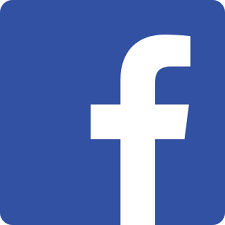 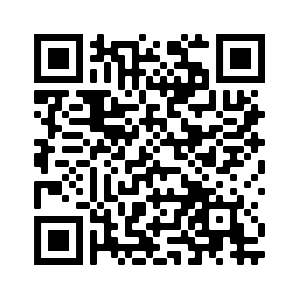 Ставьте лайки на Facebook! @Nativityoftheholyvirginorthodoxchurchmenlopark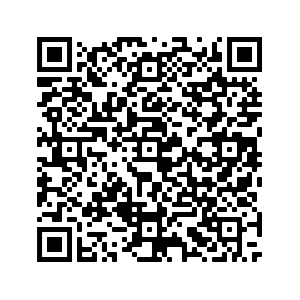 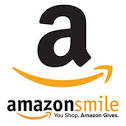 Поддержите нас с помощью Amazon Smile: ищите“The Nativity Of The Holy Virgin Russian Orthodox Greek Catholic Church”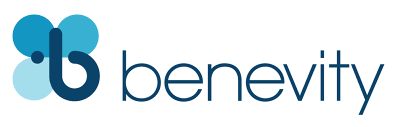 Ваша компания УДВОИТ каждое пожертвование при использовании Benevity!24th Week After Pentecost –– Post-feast of the Entrance –– Apostles of the 70 Philemon and Archippus, and the Martyr and Equal-to-the-Apostles Apphia –– Tone 7Resurrection Troparion –– Tone 7Thou didst destroy death by Thy Cross, Thou didst open Paradise to the thief. Thou didst change the lamentation of the Myrrh-bearers, and Thou didst command Thine Apostles to proclaim that Thou didst arise, O Christ God, and grantest to the world great mercy.Tone 4 (Festal Troparion)Today is the prelude of the good will of God,/ of the preaching of the salvation of mankind./ The Virgin appears in the temple of God,/ in anticipation proclaiming Christ to all./ Let us rejoice and sing to her:/                            “Rejoice, O fulfillment // of the Creator’s dispensation!” Tone 3 (Apostles)O holy Apostle Philemon,/ intercede with our Merciful God,/ that he may grant to our souls// the forgiveness of our sins.Resurrection Kontakion –– Tone 7	No longer will the dominion of death be able to keep men captive; for Christ hath descended, demolishing and destroying the powers thereof. Hades is bound; the Prophets rejoice with one voice, saying: A Savior hath come for them that have faith. Come forth, ye faithful, for the Resurrection.Kontakion (Apostles) – Tone 2We praise Christ's Apostles as bright stars illumining the ends of the world, glorious Philemon, Onesimos, Archippus, and with them, wise Apphia, crying: Pray unceasingly in behalf of us all.Kontakion (Festal) – Tone 4The most pure Temple of the Savior;/ the precious chamber and Virgin,/                           the sacred treasure of the glory of God,/ is presented today to the house of the Lord./ She brings with her the grace of the Spirit,/ which the angels of God do praise. // Truly this woman is the abode of heaven!  Ephesians 2:14-22  (Epistle)14 For He Himself is our peace, who has made both one, and has broken down the middle wall of separation, 15 having abolished in His flesh the enmity, that is, the law of commandments contained in ordinances, so as to create in Himself one new man from the two, thus making peace, 16 and that He might reconcile them both to God in one body through the cross, thereby putting to death the enmity. 17 And He came and preached peace to you who were afar off and to those who were near. 18 For through Him we both have access by one Spirit to the Father. 19 Now, therefore, you are no longer strangers and foreigners, but fellow citizens with the saints and members of the household of God, 20 having been built on the foundation of the apostles and prophets, Jesus Christ Himself being the chief cornerstone, 21 in whom the whole building, being fitted together, grows into a holy temple in the Lord, 22 in whom you also are being built together for a dwelling place of God in the Spirit.Philemon 1:1-25  (Apostles)1 Paul, a prisoner of Christ Jesus, and Timothy our brother, To Philemon our beloved friend and fellow laborer, 2 to the beloved Apphia, Archippus our fellow soldier, and to the church in your house: 3 Grace to you and peace from God our Father and the Lord Jesus Christ. 4 I thank my God, making mention of you always in my prayers, 5 hearing of your love and faith which you have toward the Lord Jesus and toward all the saints, 6 that the sharing of your faith may become effective by the acknowledgment of every good thing which is in you in Christ Jesus. 7 For we have great joy and consolation in your love, because the hearts of the saints have been refreshed by you, brother. 8 Therefore, though I might be very bold in Christ to command you what is fitting, 9 yet for love’s sake I rather appeal to you—being such a one as Paul, the aged, and now also a prisoner of Jesus Christ— 10 I appeal to you for my son Onesimus, whom I have begotten while in my chains, 11 who once was unprofitable to you, but now is profitable to you and to me. 12 I am sending him back. You therefore receive him, that is, my own heart, 13 whom I wished to keep with me, that on your behalf he might minister to me in my chains for the gospel. 14 But without your consent I wanted to do nothing, that your good deed might not be by compulsion, as it were, but voluntary. 15 For perhaps he departed for a while for this purpose, that you might receive him forever, 16 no longer as a slave but more than a slave—a beloved brother, especially to me but how much more to you, both in the flesh and in the Lord. 17 If then you count me as a partner, receive him as you would me. 18 But if he has wronged you or owes anything, put that on my account. 19 I, Paul, am writing with my own hand. I will repay—not to mention to you that you owe me even your own self besides. 20 Yes, brother, let me have joy from you in the Lord; refresh my heart in the Lord. 21 Having confidence in your obedience, I write to you, knowing that you will do even more than I say. 22 But, meanwhile, also prepare a guest room for me, for I trust that through your prayers I shall be granted to you. 23 Epaphras, my fellow prisoner in Christ Jesus, greets you, 24 as do Mark, Aristarchus, Demas, Luke, my fellow laborers. 25 The grace of our Lord Jesus Christ be with your spirit. Amen.Luke 12:16-21 (Gospel)16 Then He spoke a parable to them, saying: “The ground of a certain rich man yielded plentifully. 17 And he thought within himself, saying, ‘What shall I do, since I have no room to store my crops?’ 18 So he said, ‘I will do this: I will pull down my barns and build greater, and there I will store all my crops and my goods. 19 And I will say to my soul, “Soul, you have many goods laid up for many years; take your ease; eat, drink, and be merry.” ’ 20 But God said to him, ‘Fool! This night your soul will be required of you; then whose will those things be which you have provided?’ 21 “So is he who lays up treasure for himself, and is not rich toward God.”Luke 10:1-15 (Apostles)10 After these things the Lord appointed seventy others also, and sent them two by two before His face into every city and place where He Himself was about to go. 2 Then He said to them, “The harvest truly is great, but the laborers are few; therefore pray the Lord of the harvest to send out laborers into His harvest. 3 Go your way; behold, I send you out as lambs among wolves. 4 Carry neither money bag, knapsack, nor sandals; and greet no one along the road. 5 But whatever house you enter, first say, ‘Peace to this house.’ 6 And if a son of peace is there, your peace will rest on it; if not, it will return to you. 7 And remain in the same house, eating and drinking such things as they give, for the laborer is worthy of his wages. Do not go from house to house. 8 Whatever city you enter, and they receive you, eat such things as are set before you. 9 And heal the sick there, and say to them, ‘The kingdom of God has come near to you.’ 10 But whatever city you enter, and they do not receive you, go out into its streets and say, 11 ‘The very dust of your city which clings to us we wipe off against you. Nevertheless know this, that the kingdom of God has come near you.’ 12 But I say to you that it will be more tolerable in that Day for Sodom than for that city. 13 “Woe to you, Chorazin! Woe to you, Bethsaida! For if the mighty works which were done in you had been done in Tyre and Sidon, they would have repented long ago, sitting in sackcloth and ashes. 14 But it will be more tolerable for Tyre and Sidon at the judgment than for you. 15 And you, Capernaum, who are exalted to heaven, will be brought down to Hades.The Life of SS. Philemon, Archippus, and Apphia – from Orthochristian.com:Saints Archippus, Philemon and Apphia, Apostles of the Seventy were students and companions of the holy Apostle Paul. In the Epistle to Philemon, the Apostle Paul names Saint Archippus as his companion, and mentions him again in the Epistle to the Colossians (Col. 4:17).Saint Archippus was bishop of the city of Colossae in Phrygia. Saint Philemon was an eminent citizen of this city, and the Christians gathered in his home to celebrate church services. He was also made a bishop by Saint Paul and he went about the cities of Phrygia, preaching the Gospel. Later on, he became archpastor of the city of Gaza. Saint Apphia, his wife, took the sick and vagrants into her home, zealously attending to them. She was her husband’s co-worker in proclaiming the Word of God.During the persecution against Christians under the emperor Nero (54-68), the holy Apostles Archippus and Philemon and Apphia were brought to trial by the ruler Artocles for confessing faith in Christ. Saint Archippus was brutally slashed with knives. After torture, they buried Saints Philemon and Apphia up to the waist in the ground, and stoned them until they died.Saint Archippus is also commemorated on November 22.Announcements:A big ‘Thank you’ to ALL who helped at the Bazaar yesterday!All are invited to lunch after the service. Monday December 6th is the altar feast of St Nicholas Church in San Anselmo (New Style). Festal Vigil will be served at 6 PM in San Anselmo. Hierarchical Divine Liturgy will begin at 9:30 AM Monday.There will be a Parish Council meeting at 6 PM on Thursdaythe 9th.On Saturday the 11th, Church School will meet from 3 PM to 5 PM. Vigil will be served at 5 PM. On Sunday the 12th, Divine Liturgy at the usual time of 10 AM. “Questions and Answers” will be held after lunch. Great Vespers for St Andrew the First-Called of the Apostles will be held at 6 PM.On Monday the 13th, Liturgy will be celebrated at 9 AM.Please pray for the servants of God: Archbishop BENJAMIN, Archpriest Anthony, Matushka Ioanna, Nina, Elizaveta Matfeevna, Anna (Prokushkina), Michael (Sinkewitsch), Eroeda (Luck), Anisia (Knyazik), Zoya, Philip, Galina, Olga, Randy (Kaefer), Julie (Tripolski), Anatoly and Natalia. Traveling: Katherine (Derrough). Departed: Irina, Anna.STAY CONNECTEDsupport our parishLike us on Facebook! @NativityoftheholyvirginorthodoxchurchmenloparkSupport us by using Amazon Smile: search“The Nativity Of The Holy Virgin Russian Orthodox Greek Catholic Church”DOUBLE the impact of your donation through workplace donation matching with Benevity!